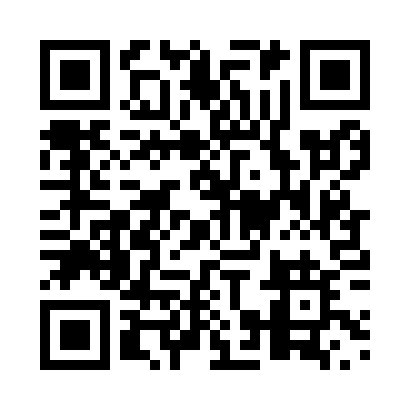 Prayer times for Cote-du-Lac, Quebec, CanadaWed 1 May 2024 - Fri 31 May 2024High Latitude Method: Angle Based RulePrayer Calculation Method: Islamic Society of North AmericaAsar Calculation Method: HanafiPrayer times provided by https://www.salahtimes.comDateDayFajrSunriseDhuhrAsrMaghribIsha1Wed3:495:2812:425:447:569:362Thu3:475:2712:425:457:579:383Fri3:445:2512:425:467:599:404Sat3:425:2412:425:478:009:425Sun3:405:2212:415:488:019:446Mon3:385:2112:415:488:039:467Tue3:365:1912:415:498:049:488Wed3:345:1812:415:508:059:509Thu3:325:1712:415:518:069:5210Fri3:305:1512:415:518:089:5411Sat3:285:1412:415:528:099:5612Sun3:265:1312:415:538:109:5813Mon3:245:1112:415:548:1210:0014Tue3:225:1012:415:548:1310:0215Wed3:205:0912:415:558:1410:0416Thu3:185:0812:415:568:1510:0617Fri3:165:0712:415:578:1610:0818Sat3:145:0512:415:578:1810:0919Sun3:125:0412:415:588:1910:1120Mon3:105:0312:415:598:2010:1321Tue3:095:0212:415:598:2110:1522Wed3:075:0112:426:008:2210:1723Thu3:055:0012:426:018:2310:1924Fri3:044:5912:426:018:2410:2125Sat3:024:5912:426:028:2610:2326Sun3:014:5812:426:038:2710:2427Mon2:594:5712:426:038:2810:2628Tue2:584:5612:426:048:2910:2829Wed2:564:5512:426:048:3010:2930Thu2:554:5512:426:058:3110:3131Fri2:534:5412:436:068:3110:33